Millerton SchoolDecember 2019SKATINGSkating will be on December 13 for K-3.  The bus will depart the school at 8:45 am.  Students are reminded to dress appropriately.  Helmets are Mandatory.  Reminder, that when students take off their skates they are to return to the bench area with their teacher.  Thank you to everyone who comes and ties skates and joins in on this fun activity. EXTRA, EXTRA READ ALL ABOUTMax Green and Adrianna Daley are publishing a school newspaper every week and will be sold on Wednesdays to students for the cost of .25¢.  There is lots of great news and hot topics in this paper.CHRISTMAS TURKEY DINNEROur Christmas turkey dinner will be on Wednesday, December 11.  This meal will be free for all our students and staff.  UGLY CHRISTMAS SWEATER DANCEOur Ugly Christmas Sweater Dance will be on Thursday, December 12 at 6:00 pm – 8:00 pm.  The uglier the sweater the better.  This is for grade 5-8 students. FIREPLACE DRAWTickets have been sent home for a draw on a fireplace as a grade 8 fundraiser.  Cost is $2.00 per ticket or 3 tickets for $5.00.  All tickets are due back on December 16, 2019.  The draw will be made during the Christmas Concert.  Good Luck to Everyone!!CHRISTMAS CONCERTOur Christmas concert will be held on Tuesday, December 17 at 9:00 am.  Storm date will be Wednesday, December 18 at 9:00 am.BEAR’S DENThe Bear's Den is open on Friday, December 6 and December 13 from 7-10 pm. Cost is $2.00.  Millerton students may sign in a student from another Middle School if they wish but are responsible for their behavior while visiting. If for any reason there is not school on a Friday (ie. storm day, teacher meetings, etc.) the Bear's Den will not run that week. DATES TO REMEMBERDecember 20 – Last Day of Classes/Full Day/PJ Day		January 7 – First Day of Classes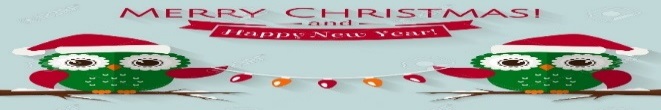 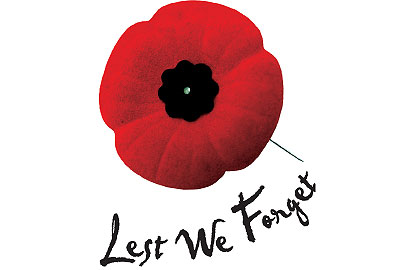 